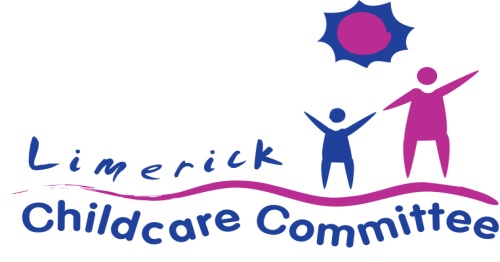 Limerick Childcare Committee is funded through the Department of Children, Equality, Disability, Integration & Youth (DCEDIY) to coordinate the implementation of national childcare policy and programmes at local level.Job Description for the Position of Childcare Development OfficerJob Title: 	Childcare Development OfficerReporting to: Limerick Childcare Committee ManagerLocation: 	Croom Mills, Croom, Co. Limerick The Purpose of the Job:To work as part of the Limerick Childcare Committee team and assist in the implementation of the Local Implementation PlanTo provide ongoing support, advice and information to early years providers To promote quality development in early years servicesOutline of Duties and Responsibilities:To ensure at all times that the needs and rights of the child are a primary considerationTo provide support, advice and information to existing and potential childcare servicesTo support the DCEDIY and childcare providers with the implementation of childcare funding programmesTo support childcare providers on governance and sustainabilityTo support childcare providers with the identification of childcare needs in their locality, to plan their services, to build capacity, to develop policies and procedures and other relevant/appropriate tasksTo assist childcare providers to identify training needs to enhance the quality of service provision and to facilitate training courses for childcare service providersTo facilitate the development of networks of local childcare providers to provide them with information, support and adviceTo support childcare providers in compliance with regulations and funding rulesTo provide information and support to parents, as appropriateTo assist childcare providers to implement quality-driven practiceTo record all activity on internal database to facilitate tracking of work undertakenTo assist in the development and maintenance of a current database of all childcare providersTo plan work, review progress and prepare reports in consultation with the ManagerTo meet deadline as set out by the ManagerTo assist the Manager in implementing the annual work programme under the direction of the BoardTo identify and develop links with relevant local agencies, groups and organisations within the childcare sector in order to facilitate a coordinated approach to the delivery of supportsTo keep abreast of national and local developments in the childcare sectorTo undertake other relevant tasks and duties as they may arisePerson Specification:The successful candidate must have:Minimum of Level 7 qualification in Early Childhood Care and Education or equivalentAt least 3 years’ practical experience of working in the early childhood care and education sectorExperience working in a quality support role with childcare servicesTraining, facilitation and presentation experience and some experience of working with adult learnersAn in-depth knowledge and understanding of early childhood care and education policy and best practiceA knowledge and understanding of national early childhood care and education quality and curriculum frameworksExcellent interpersonal and organisational skillsThe ability to work in a developmental capacity with groups and individuals in areas of developing committee skills, funding applications, policies & procedures, legal structure, needs assessment, project planning, etc.Proficiency in IT and administrative abilities including experience in report writingA full and clean driving licence and access to a carThe ability to work on own initiative and as part of a teamThe successful candidate must also be prepared to work flexible hours i.e. evenings and occasional week end time.Salary scale: Equivalent to Local Authority Grade 5 (€44,133 - €52,925) depending on experience and qualifications.Garda Vetting will be required.  The closing date is 4pm, 11th March 2022. Completed Application Forms should be forwarded by post or email marked ‘Childcare Development Officer Post’ to: The Manager, Limerick Childcare Committee, Lower Ground Floor, Croom Mills, Croom, Co. Limerick. anne@limerickchildcare.ie.Late applications will not be considered.Applications may be short-listed based on the information given. Interviews will be held during the week of 21st March. This is a permanent position subject to funding.Limerick Childcare Committee is an Equal Opportunities Employer, funded by Department of Children, Equality, Disability, Integration and Youth (DCEDIY) through Pobal.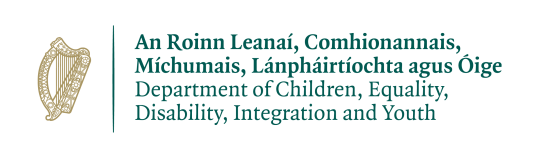 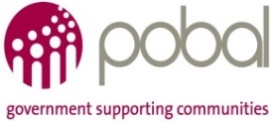 